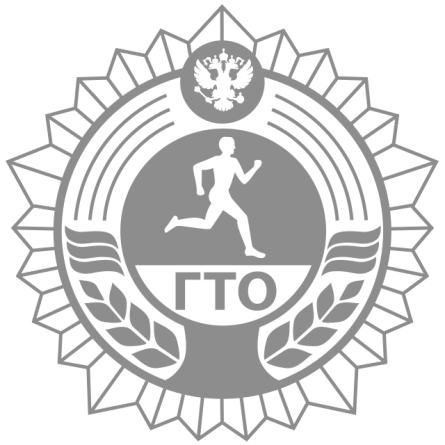 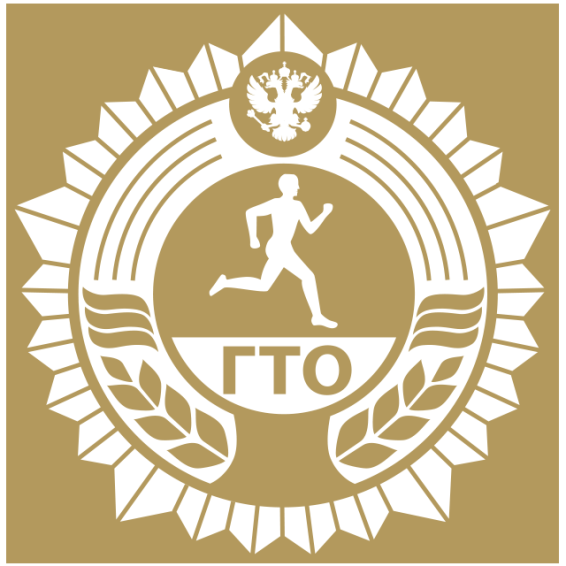 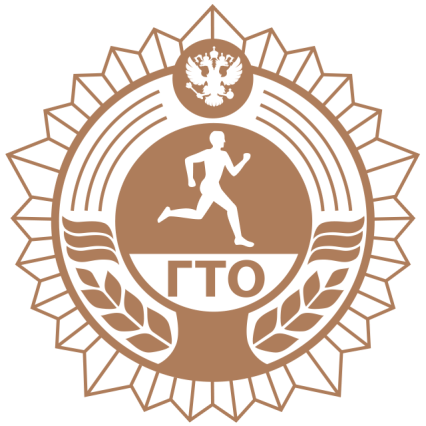 Об утверждении государственных требований Всероссийского физкультурно-спортивного  комплекса «Готов к труду и обороне» (ГТО)В соответствии с частью 1 статьи 31.1 Федерального закона от 04.12.2007     № 329-ФЗ «О физической культуре и спорте в Российской Федерации»  (Собрание законодательства Российской Федерации, 2007, № 50, ст. 6242;  2015, 41, ст. 5628), пунктом 8 Положения о Всероссийском физкультурно-спортивном комплексе «Готов к труду и обороне» (ГТО), утвержденного постановлением Правительства Российской Федерации от 11.06.2014 № 540 (Собрание законодательства Российской Федерации, 2014, № 25, ст. 3309),  п р и к а з ы в а ю:Утвердить по согласованию с Министерством образования и науки Российской Федерации, Министерством обороны Российской Федерации и Министерством здравоохранения Российской Федерации прилагаемые государственные требования Всероссийского физкультурно-спортивного  комплекса «Готов к труду и обороне» (ГТО).Признать утратившим силу приказ Министерства спорта Российской Федерации от 08.07.2014 № 575 «Об утверждении государственных требований к уровню физической подготовленности населения при выполнении нормативов Всероссийского физкультурно-спортивного комплекса «Готов к труду и обороне» (ГТО)» (зарегистрирован в Минюсте России 29.07.2014 № 33345).Контроль за исполнением настоящего приказа возложить на                   статс-секретаря – заместителя Министра спорта Российской Федерации                Н.В. Паршикову.Министр                                                                                      		   В.Л. МуткоУтвержденыприказом Минспорта Россииот «    »                2016 г. № ____ГОСУДАРСТВЕННЫЕ ТРЕБОВАНИЯВСЕРОССИЙСКОГО ФИЗКУЛЬТУРНО-СПОРТИВНОГО КОМПЛЕКСА«ГОТОВ К ТРУДУ И ОБОРОНЕ» (ГТО)Нормативы испытаний (тестов) Всероссийского физкультурно-спортивного комплекса «Готов к труду и обороне» (ГТО) (далее – испытания (тесты), нормативы) I. СТУПЕНЬ(возрастная группа от 6 до 8 лет)1.   Испытания (тесты) и нормативы--------------------------------<*> Для бесснежных районов страны.<**> Для получения знака отличия Комплекса необходимо выполнить обязательные испытания (тесты) по определению уровня развития скоростных возможностей, выносливости, силы, гибкости, а также необходимое количество испытаний (тестов) по выбору по определению уровня развития скоростно-силовых возможностей, координационных способностей, уровня овладения прикладными навыками. Рекомендации к недельной двигательной активности (не менее 10 часов)II. СТУПЕНЬ(возрастная группа от 9 до 10 лет)Испытания (тесты) и нормативы--------------------------------<*> Для бесснежных районов страны.<**> Для получения знака отличия Комплекса необходимо выполнить обязательные испытания (тесты) по определению уровня развития скоростных возможностей, выносливости, силы, гибкости, а также необходимое количество испытаний (тестов) по выбору по определению уровня развития скоростно-силовых возможностей, координационных способностей, уровня овладения прикладными навыками.Рекомендации к недельной двигательной активности (около 10 часов)III. СТУПЕНЬ(возрастная группа от 11 до 12 лет)Испытания (тесты) и нормативы--------------------------------<*> Для бесснежных районов страны.<**> Для оценки выполнения нормативов испытания (теста) «Туристский поход с проверкой туристских навыков» применяются критерии и система оценки, утвержденные Федерацией спортивного туризма России по согласованию с Минспортом России. <***> Для получения знака отличия Комплекса необходимо выполнить обязательные испытания (тесты) по определению уровня развития скоростных возможностей, выносливости, силы, гибкости, а также необходимое количество испытаний (тестов) по выбору по определению уровня развития скоростно-силовых возможностей, координационных способностей, уровня овладения прикладными навыками.Рекомендации к недельной двигательной активности (не менее 10 часов)IV. СТУПЕНЬ(возрастная группа от 13 до 15 лет)Испытания (тесты) и нормативы--------------------------------<*> Для бесснежных районов страны.<**> Для оценки выполнения нормативов испытания (теста) «Самозащита без оружия» применяются критерии и система оценки результатов, утвержденные Всероссийской федерацией самбо по согласованию с Минспортом России. <***> Для оценки выполнения нормативов испытания (теста) «Туристский поход с проверкой туристских навыков» применяются критерии и система оценки, утвержденные Федерацией спортивного туризма России по согласованию с Минспортом России.<****> Для получения знака отличия Комплекса необходимо выполнить обязательные испытания (тесты) по определению уровня развития скоростных возможностей, выносливости, силы, гибкости, а также необходимое количество испытаний (тестов) по выбору по определению уровня развития скоростно-силовых возможностей, координационных способностей, уровня овладения прикладными навыками. Обязательные испытания (тесты) и испытания (тесты) по выбору изложены в приложении к настоящим Требованиям.Рекомендации к недельной двигательной активности (не менее 13 часов)V. СТУПЕНЬ(возрастная группа от 16 до 17 лет)1. Испытания (тесты) и нормативы--------------------------------<*> Для бесснежных районов страны.<**> Для оценки выполнения нормативов испытания (теста) «Самозащита без оружия» применяются критерии и система оценки результатов, утвержденные Всероссийской федерацией самбо по согласованию с Минспортом России. <***> Для оценки выполнения нормативов испытания (теста) «Туристский поход с проверкой туристских навыков» применяются критерии и система оценки, утвержденные Федерацией спортивного туризма России по согласованию с Минспортом России.<****> Для получения знака отличия Комплекса необходимо выполнить обязательные испытания (тесты) по определению уровня развития скоростных возможностей, выносливости, силы, гибкости, а также необходимое количество испытаний (тестов) по выбору по определению уровня развития скоростно-силовых возможностей, координационных способностей, уровня овладения прикладными навыками. Обязательные испытания (тесты) и испытания (тесты) по выбору изложены в приложении к настоящим Требованиям.Рекомендации к недельной двигательной активности (не менее 11,5 часов)VI. СТУПЕНЬ(возрастная группа от 18 до 29 лет)1. Испытания (тесты) и нормативыМУЖЧИНЫ--------------------------------<*> Для бесснежных районов страны.<**> Для оценки выполнения нормативов испытания (теста) «Самозащита без оружия» применяются критерии и система оценки результатов, утвержденные Всероссийской федерацией самбо по согласованию с Минспортом России. <***> Для оценки выполнения нормативов испытания (теста) «Туристский поход с проверкой туристских навыков» применяются критерии и система оценки, утвержденные Федерацией спортивного туризма России по согласованию с Минспортом России.<****> Для получения знака отличия Комплекса необходимо выполнить обязательные испытания (тесты) по определению уровня развития скоростных возможностей, выносливости, силы, гибкости, а также необходимое количество испытаний (тестов) по выбору по определению уровня развития скоростно-силовых возможностей, координационных способностей, уровня овладения прикладными навыками. Обязательные испытания (тесты) и испытания (тесты) по выбору изложены в приложении к настоящим Требованиям.ЖЕНЩИНЫ--------------------------------<*> Для бесснежных районов страны.<**> Для оценки выполнения нормативов вида испытания (теста) «Самозащита без оружия» применяются критерии и система оценки результатов, утвержденные Всероссийской федерацией самбо по согласованию с Минспортом России.<***> Для оценки выполнения нормативов вида испытания (теста) «Туристский поход с проверкой туристских навыков» применяются критерии и система оценки, утвержденные Федерацией спортивного туризма России по согласованию с Минспортом России.<****> Для получения знака отличия Комплекса необходимо выполнить обязательные испытания (тесты) по определению уровня развития скоростных возможностей, выносливости, силы, гибкости, а также необходимое количество испытаний (тестов) по выбору по определению уровня развития скоростно-силовых возможностей, координационных способностей, уровня овладения прикладными навыками. Рекомендации к недельной двигательной активностиВозрастная группа от 18 до 24 лет (более 10 часов)Возрастная группа от 25 до 29 лет (более 11 часов)VII. СТУПЕНЬ(возрастная группа от 30 до 39)Испытания (тесты) и нормативыМУЖЧИНЫЖЕНЩИНЫ--------------------------------<*> Для бесснежных районов страны.<**> Для оценки выполнения нормативов испытания (теста) «Туристский поход с проверкой туристских навыков» применяются критерии и система оценки, утвержденные Федерацией спортивного туризма России по согласованию с Минспортом России.<***> Для получения знака отличия Комплекса необходимо выполнить обязательные испытания (тесты) по определению уровня развития скоростных возможностей, выносливости, силы, гибкости, а также необходимое количество испытаний (тестов) по выбору по определению уровня развития скоростно-силовых возможностей, координационных способностей, уровня овладения прикладными навыками. Рекомендации к недельной двигательной активностиВозрастная группа от 30 до 39 лет (около 10 часов)VIII. СТУПЕНЬ(возрастная группа от 40 до 49 лет)Испытания (тесты) и нормативыМ У Ж Ч И Н ЫЖ Е Н Щ И Н Ы--------------------------------<*> Для бесснежных районов страны.<**>Для оценки выполнения нормативов вида испытания (теста) «Туристский поход с проверкой туристских навыков» применяются критерии и система оценки, утвержденные Федерацией спортивного туризма России по согласованию с Минспортом России.<***> Для получения знака отличия Комплекса необходимо выполнить обязательные испытания (тесты) по определению уровня развития скоростных возможностей, выносливости, силы, гибкости, а также необходимое количество испытаний (тестов) по выбору по определению уровня развития скоростно-силовых возможностей, координационных способностей, уровня овладения прикладными навыками. Рекомендации к недельной двигательной активности (более 9 часов 30 минут)IX. СТУПЕНЬ(возрастная группа от 50 до 59 лет)Испытания (тесты) и нормативыМ У Ж Ч И Н ЫЖ Е Н Щ И Н Ы<*> Для бесснежных районов страны.<**>Для оценки выполнения нормативов вида испытания (теста) «Туристский поход с проверкой туристских навыков» применяются критерии и система оценки, утвержденные Федерацией спортивного туризма России по согласованию с Минспортом России.<***> Для получения знака отличия Комплекса необходимо выполнить обязательные испытания (тесты) по определению уровня развития скоростных возможностей, выносливости, силы, гибкости, а также необходимое количество испытаний (тестов) по выбору по определению уровня развития скоростно-силовых возможностей, координационных способностей, уровня овладения прикладными навыками. Рекомендации к недельной двигательной активности (не менее 7 часов 30 минут)X. СТУПЕНЬ(возрастная группа от 60 до 69 лет)1. Испытания (тесты) и нормативыМ У Ж Ч И Н ЫЖЕНЩИНЫ<*> Для бесснежных районов страны.<**> Для получения знака отличия Комплекса необходимо выполнить обязательные испытания (тесты) по определению уровня развития скоростных возможностей, выносливости, силы, гибкости, а также необходимое количество испытаний (тестов) по выбору по определению уровня развития скоростно-силовых возможностей, координационных способностей, уровня овладения прикладными навыками. Рекомендации к недельной двигательной активности (более 6 часов)XI. СТУПЕНЬ(возрастная группа от 70 лет и старше)Испытания (тесты) и нормативы--------------------------------<*> Для бесснежных районов страны.<**> Для получения знака отличия Комплекса необходимо выполнить обязательные испытания (тесты) на определение уровня развития скоростных возможностей, выносливости, силы, гибкости, а также необходимое количество испытаний (тестов) по выбору на определение уровня развития скоростно-силовых возможностей, координационных способностей, уровня овладения прикладными навыками. Рекомендации к недельной двигательной активности (около 7 часов)Приложениек государственным требованиямВсероссийского физкультурно-спортивного комплекса «Готов к труду и обороне» (ГТО)Перечень обязательных испытаний (тестов) и испытаний (тестов) по выбору№ п/п№ п/пИспытания (тесты)НормативыНормативыНормативыНормативыНормативыНормативы№ п/п№ п/пИспытания (тесты)МальчикиМальчикиМальчикиДевочкиДевочкиДевочки№ п/п№ п/пИспытания (тесты)Бронзовый знакСеребряный знакЗолотой знакБронзовый знакСеребряный знакЗолотой знакОбязательные испытания (тесты)Обязательные испытания (тесты)Обязательные испытания (тесты)Обязательные испытания (тесты)Обязательные испытания (тесты)Обязательные испытания (тесты)Обязательные испытания (тесты)Обязательные испытания (тесты)Обязательные испытания (тесты)1.Челночный бег 
3 x 10 м (с)Челночный бег 
3 x 10 м (с)10,310,09,210,610,49,51.или бег на 30 м (с)или бег на 30 м (с)6,96,76,07,16,86,12.Смешанное передвижение 1 км(мин, с)Смешанное передвижение 1 км(мин, с)7,106,405,307,357,056,003.Подтягивание из виса на высокой перекладине (количество раз)Подтягивание из виса на высокой перекладине (количество раз)234---3.или подтягивание из виса лежа на низкой перекладине 90 см (количество раз)или подтягивание из виса лежа на низкой перекладине 90 см (количество раз)671345113.или сгибание и разгибание рук в упоре лежа на полу (количество раз)или сгибание и разгибание рук в упоре лежа на полу (количество раз)791746114.Наклон вперед из положения стоя с прямыми ногами на гимнастической скамье (см)Наклон вперед из положения стоя с прямыми ногами на гимнастической скамье (см)+1+2+7+3+4+9Испытания (тесты) по выборуИспытания (тесты) по выборуИспытания (тесты) по выборуИспытания (тесты) по выборуИспытания (тесты) по выборуИспытания (тесты) по выборуИспытания (тесты) по выборуИспытания (тесты) по выборуИспытания (тесты) по выбору5.Прыжок в длину с места толчком двумя ногами (см)Прыжок в длину с места толчком двумя ногами (см)1151201401101151356.Метание теннисного мяча в цель, дистанция 6 м (количество  попаданий )Метание теннисного мяча в цель, дистанция 6 м (количество  попаданий )2341237.Поднимание туловища из положения лежа на спине (количество раз за 1 мин)Поднимание туловища из положения лежа на спине (количество раз за 1 мин)2124351821308.Бег на лыжах на 1 км(мин, с)Бег на лыжах на 1 км(мин, с)8,458,308,009,159,008,308.или бег на лыжах на  2 км (мин, с)или бег на лыжах на  2 км (мин, с)Без учета времениБез учета времениБез учета времениБез учета времениБез учета времениБез учета времени8.или смешанное передвижение по пересеченной местности на 1,5 км <*>или смешанное передвижение по пересеченной местности на 1,5 км <*>Без учета времениБез учета времениБез учета времениБез учета времениБез учета времениБез учета времени9.Плавание без учета времени (м)Плавание без учета времени (м)101015101015Количество испытаний (тестов) в возрастной группеКоличество испытаний (тестов) в возрастной группеКоличество испытаний (тестов) в возрастной группе999999Количество испытаний (тестов), которые необходимо выполнить для получения знака отличия Всероссийского физкультурно-спортивного комплекса «Готов к труду и обороне» (ГТО) (далее - Комплекс) <**>Количество испытаний (тестов), которые необходимо выполнить для получения знака отличия Всероссийского физкультурно-спортивного комплекса «Готов к труду и обороне» (ГТО) (далее - Комплекс) <**>Количество испытаний (тестов), которые необходимо выполнить для получения знака отличия Всероссийского физкультурно-спортивного комплекса «Готов к труду и обороне» (ГТО) (далее - Комплекс) <**>667667№ п/пВиды двигательной деятельностиВременной объем в неделю, не менее (мин)1.Утренняя гимнастика702.Обязательные учебные занятия в образовательных организациях1353.Виды двигательной деятельности в процессе учебного дня1204.Организованные занятия в спортивных секциях и кружках по легкой атлетике, плаванию, лыжам, гимнастике, подвижным играм, в группах общей физической подготовки, участие в спортивных соревнованиях905.Самостоятельные занятия физической культурой (с участием родителей), в том числе подвижными играми и другими видами двигательной деятельности185В каникулярное время ежедневный двигательный режим должен составлять не менее 3 часовВ каникулярное время ежедневный двигательный режим должен составлять не менее 3 часовВ каникулярное время ежедневный двигательный режим должен составлять не менее 3 часов№ п/пИспытания (тесты)НормативыНормативыНормативыНормативыНормативыНормативы№ п/пИспытания (тесты)МальчикиМальчикиМальчикиДевочкиДевочкиДевочки№ п/пИспытания (тесты)Бронзовый знакСеребряный знакЗолотой знакБронзовый знакСеребряный знакЗолотой знакОбязательные испытания (тесты)Обязательные испытания (тесты)Обязательные испытания (тесты)Обязательные испытания (тесты)Обязательные испытания (тесты)Обязательные испытания (тесты)Обязательные испытания (тесты)Обязательные испытания (тесты)1.Челночный бег 3 х 10 м (с)9,69,38,49,99,58,71.или бег на 30 м (с)6,26,05,46,36,15,61.или бег на 60 м (с)11,911,510,412,412,010,82.Бег на 1 км (мин, с)6,105,505,006,306,205,303.Подтягивание из виса на высокой перекладине (количество раз)235---3.или подтягивание из виса лежа на низкой перекладине 90 см (количество раз)9112079153.или сгибание и разгибание рук в упоре лежа на полу (количество раз)10122257134.Наклон вперед из положения стоя с прямыми ногами на  гимнастической скамье (см)+2+4+8+3+5+11Испытания (тесты) по выборуИспытания (тесты) по выборуИспытания (тесты) по выборуИспытания (тесты) по выборуИспытания (тесты) по выборуИспытания (тесты) по выборуИспытания (тесты) по выборуИспытания (тесты) по выбору5.Прыжок в длину с разбега (см)2102302901902002505.или прыжок в длину с места толчком двумя ногами (см)1351401601251301506.Метание мяча весом  150 г (м)1920271315177.Поднимание туловища из положения лежа  на спине (количество раз за 1 мин)2730422427398.Бег на лыжах на 1 км (мин, с)8,157,456,458,408,207,308.или бег на лыжах на 2 кмБез учета времениБез учета времениБез учета времениБез учета времениБез учета времениБез учета времени8.или кросс на 2 км (бег по пересеченной местности) <*>Без учета времениБез учета времениБез учета времениБез учета времениБез учета времениБез учета времени9.Плавание без учета времени (м)252550252550Количество испытаний (тестов) в возрастной группеКоличество испытаний (тестов) в возрастной группе999999Количество испытаний (тестов), которые необходимо выполнить для получения знака отличия Комплекса <**>Количество испытаний (тестов), которые необходимо выполнить для получения знака отличия Комплекса <**>667667№ п/пВиды двигательной деятельностиВременной объем в неделю, не менее (мин)1.Утренняя гимнастика702.Обязательные учебные занятия в образовательных организациях1353.Виды двигательной деятельности в процессе учебного дня1204.Организованные занятия в спортивных секциях и кружках по легкой атлетике, плаванию, лыжам, гимнастике, подвижным играм, в группах общей физической подготовки, участие в спортивных соревнованиях905.Самостоятельные занятия физической культурой (с участием родителей), в том числе подвижными и спортивными играми, другими видами двигательной деятельности175В каникулярное время ежедневный двигательный режим должен составлять не менее 3 часовВ каникулярное время ежедневный двигательный режим должен составлять не менее 3 часовВ каникулярное время ежедневный двигательный режим должен составлять не менее 3 часов№ п/пИспытания (тесты)НормативыНормативыНормативыНормативыНормативыНормативы№ п/пИспытания (тесты)МальчикиМальчикиМальчикиДевочкиДевочкиДевочки№ п/пИспытания (тесты)Бронзовый знакСеребряный знакЗолотой знакБронзовый знакСеребряный знакЗолотой знакОбязательные испытания (тесты)Обязательные испытания (тесты)Обязательные испытания (тесты)Обязательные испытания (тесты)Обязательные испытания (тесты)Обязательные испытания (тесты)Обязательные испытания (тесты)Обязательные испытания (тесты)1.Челночный бег 3х10 м (с)9,08,88,09,49,28,21.или бег на 30 м (с)5,85,75,25,95,85,41.или бег на 60 м (с)10,910,79,811,310,910,12.Бег на 1,5 км (мин, с)8,208,056,508,558,307,152.или на 2 км (мин, с)11,1510,459,0012,4012,1010,403.Подтягивание из виса на высокой перекладине (количество раз)347---3.или подтягивание из виса лежа на низкой перекладине 90 см (количество раз)111323911173.или сгибание и разгибание рук в упоре лежа на полу (количество раз)13152579154.Наклон вперед из положения стоя с прямыми ногами на  гимнастической скамье (см)+3+4+9+4+6+13Испытания (тесты) по выборуИспытания (тесты) по выборуИспытания (тесты) по выборуИспытания (тесты) по выборуИспытания (тесты) по выборуИспытания (тесты) по выборуИспытания (тесты) по выборуИспытания (тесты) по выбору5.Прыжок в длину с разбега (см)2702803302302403005.или прыжок в длину с места толчком двумя ногами (см)1501601751401451656.Метание мяча весом 150 г (м)2426341618227.Поднимание туловища из положения лежа на спине (количество раз за 1 мин)3234462830418.Бег на лыжах на 2 км (мин, с)14,1013,5013,0014,5014,3013,508.или бег на лыжах на 3 кмБез учета времениБез учета времениБез учета времениБез учета времениБез учета времениБез учета времени8.или кросс на 3 км (бег по пересеченной местности) <*>Без учета времениБез учета времениБез учета времениБез учета времениБез учета времениБез учета времени9.Плавание 50 м (мин, с)Без учета времени1,150,50Без учета времени1,301,0510.Стрельба из пневматической винтовки из положения сидя с опорой локтей о стол и с упора для винтовки, дистанция - 10 м (очки)10152010152011.Туристский поход с проверкой туристских навыков (протяженность не менее, км) <**>68106810Количество испытаний (тестов) в возрастной группеКоличество испытаний (тестов) в возрастной группе111111111111Количество испытаний (тестов), которые необходимо выполнить для получения знака отличия Комплекса <***>Количество испытаний (тестов), которые необходимо выполнить для получения знака отличия Комплекса <***>789789№ п/пВиды двигательной деятельностиВременной объем в неделю, не менее (мин)1.Утренняя гимнастика1052.Обязательные учебные занятия в образовательных организациях1353.Виды двигательной деятельности в процессе учебного дня1204.Организованные занятия в спортивных секциях и кружках по легкой атлетике, плаванию, лыжам, полиатлону, гимнастике, подвижным и спортивным играм, фитнесу, единоборствам, туризму, в группах общей физической подготовки, участие в спортивных соревнованиях905.Самостоятельные занятия физической культурой (с участием родителей), в том числе подвижными и спортивными играми, другими видами двигательной деятельности175В каникулярное время ежедневный двигательный режим должен составлять не менее 4 часовВ каникулярное время ежедневный двигательный режим должен составлять не менее 4 часовВ каникулярное время ежедневный двигательный режим должен составлять не менее 4 часов№ п/пИспытания (тесты)НормативыНормативыНормативыНормативыНормативыНормативы№ п/пИспытания (тесты)МальчикиМальчикиМальчикиДевочкиДевочкиДевочки№ п/пИспытания (тесты)Бронзовый знакСеребряный знакЗолотой знакБронзовый знакСеребряный знакЗолотой знакОбязательные испытания (тесты)Обязательные испытания (тесты)Обязательные испытания (тесты)Обязательные испытания (тесты)Обязательные испытания (тесты)Обязательные испытания (тесты)Обязательные испытания (тесты)Обязательные испытания (тесты)1.Челночный бег 3х10 м (с)8,07,87,29,08,88,01.или бег на 30 м (с)5,04,84,45,65,45,11.или бег на 60 м (с)9,49,28,710,610,49,62.Бег на 2 км (мин, с)9,509,209,0012,0011,3010,002.или бег на 3 км(мин, с)15,0014,3014,0018,3017,0015,303.Подтягивание из виса на высокой перекладине (количество раз)5710---3.или сгибание и разгибание рук в упоре лежа на полу (количество раз)20243679154.Наклон вперед из положения стоя с прямыми ногами на гимнастической скамье (см)+4+6+11+5+8+15Испытания (тесты) по выборуИспытания (тесты) по выборуИспытания (тесты) по выборуИспытания (тесты) по выборуИспытания (тесты) по выборуИспытания (тесты) по выборуИспытания (тесты) по выборуИспытания (тесты) по выбору5.Прыжок в длину с разбега (см)3403503902702903305.или прыжок в длину с места толчком двумя ногами (см)1701902201501601806.Поднимание туловища из положения лежа на спине (количество раз за 1 мин)3740503134447.Метание мяча весом 150 г (м)3035401921268.Бег на лыжах на 3 км (мин, с)18,4517,4516,3022,3021,3019,308.или бег на лыжах на 5 км (мин, с)32,0030,3028,00---8.или кросс на 3 км (бег по пересеченной местности) <*>Без учета времениБез учета времениБез учета времениБез учета времениБез учета времениБез учета времени9.Плавание на 50 м (мин, с)Без учета времени1,100,43Без учета времени1,301,0510.Стрельба из пневматической винтовки из положения сидя или стоя с опорой локтей о стол или стойку, дистанция - 10 м (очки)15202515202511.Самозащита без оружия (очки) <**>15-2021-2526-3015-2021-2526-3012.Туристский поход с проверкой туристских навыков (протяженность не менее, км) <***>101214101214Количество испытаний (тестов) в возрастной группеКоличество испытаний (тестов) в возрастной группе121212121212Количество испытаний (тестов), которые необходимо выполнить для получения знака отличия Комплекса <****>Количество испытаний (тестов), которые необходимо выполнить для получения знака отличия Комплекса <****>789789№ п/пВиды двигательной деятельностиВременной объем в неделю, не менее (мин)1.Утренняя гимнастика1402.Обязательные учебные занятия в образовательных организациях1353.Виды двигательной деятельности в процессе учебного дня1004.Организованные занятия в спортивных секциях и кружках по легкой атлетике, плаванию, лыжам, полиатлону, гимнастике, спортивным играм, фитнесу, единоборствам, туризму, в группах общей физической подготовки, участие в спортивных соревнованиях905.Самостоятельные занятия физической культурой, в том числе подвижными и спортивными играми, другими видами двигательной деятельности175В каникулярное время ежедневный двигательный режим должен составлять не менее 4 часовВ каникулярное время ежедневный двигательный режим должен составлять не менее 4 часовВ каникулярное время ежедневный двигательный режим должен составлять не менее 4 часов№ п/пИспытания (тесты)НормативыНормативыНормативыНормативыНормативыНормативы№ п/пИспытания (тесты)ЮношиЮношиЮношиДевушкиДевушкиДевушки№ п/пИспытания (тесты)Бронзовый знакСеребряный знакЗолотой знакБронзовый знакСеребряный знакЗолотой знакОбязательные испытания (тесты)Обязательные испытания (тесты)Обязательные испытания (тесты)Обязательные испытания (тесты)Обязательные испытания (тесты)Обязательные испытания (тесты)Обязательные испытания (тесты)Обязательные испытания (тесты)1.Челночный бег 3х10 м (с)7,97,76,98,98,77,91.или бег на 30 м (с)4,74,54,35,65,45,01.или бег на 60 м (с)9,38,48,210,510,19,41.или бег на 100 м (с)14,414,213,417,617,216,02.Бег на 2 км (мин, с)9,209,008,4512,0011,1010,002.или бег на 3 км (мин, с)14,5014,0013,10---3.Подтягивание из виса на высокой перекладине (количество раз)81013---3.или рывок гири 16 кг (количество раз)131631---3.или сгибание и разгибание рук в упоре лежа на полу (количество раз)253040911164.Наклон вперед из положения стоя с прямыми ногами на гимнастической скамье (см)+6+8+13+7+9+16Испытания (тесты) по выборуИспытания (тесты) по выборуИспытания (тесты) по выборуИспытания (тесты) по выборуИспытания (тесты) по выборуИспытания (тесты) по выборуИспытания (тесты) по выборуИспытания (тесты) по выбору5.Прыжок в длину с разбега (см)3703904402903003505.или прыжок в длину с места толчком двумя ногами (см)2002102301601701856.Поднимание туловища из положения лежа на спине (количество раз в 1 мин)3040502030407.Метание спортивного снаряда весом 700 г (м)273036---7.или весом 500 г (м)---1316208.Бег на лыжах на 3 км (мин, с)---19,1518,4517,308.или бег на лыжах на 5 км (мин, с)27,0026,0024,00---8.или кросс на 3 км (бег по пересеченной местности) <*>---Без учета времениБез учета времениБез учета времени8.или кросс на 5 км (бег по пересеченной местности) <*>Без учета времениБез учета времениБез учета времени---9.Плавание на 50 м (мин, с)Без учета времени1,100,41Без учета времени1,301,1010.Стрельба из пневматической винтовки из положения сидя или стоя с опорой локтей о стол или стойку, дистанция - 10 м (очки)15202515202511.Самозащита без оружия (очки)<**>15-2021-2526-3015-2021-2526-3012.Туристский поход с проверкой туристских навыков (протяженность не менее, км) <***>1214Двухдневный  поход1214Двухдневный  поход12.Туристский поход с проверкой туристских навыков (протяженность не менее, км) <***>121416121416Количество испытаний (тестов) в возрастной группеКоличество испытаний (тестов) в возрастной группе121212121212Количество испытаний (тестов), которые необходимо выполнить для получения знака отличия Комплекса <****>Количество испытаний (тестов), которые необходимо выполнить для получения знака отличия Комплекса <****>789789№ п/пВиды двигательной деятельностиВременной объем в неделю, не менее (мин)1.Утренняя гимнастика1402.Обязательные учебные занятия в образовательных организациях1353.Виды двигательной деятельности в процессе учебного дня754.Организованные занятия в спортивных секциях и кружках по легкой атлетике, плаванию, лыжам, полиатлону, гимнастике, спортивным играм, фитнесу, единоборствам, атлетической гимнастике, спортивному туризму, техническим и военно-прикладным видам спорта, в группах здоровья и общей физической подготовки, участие в спортивных соревнованиях1355.Самостоятельные занятия физической культурой, в том числе спортивными играми, другими видами двигательной деятельности205В каникулярное время ежедневный двигательный режим должен составлять не менее 4 часовВ каникулярное время ежедневный двигательный режим должен составлять не менее 4 часовВ каникулярное время ежедневный двигательный режим должен составлять не менее 4 часов№ п/пИспытания (тесты)НормативыНормативыНормативыНормативыНормативыНормативы№ п/пИспытания (тесты)от 18 до 24 летот 18 до 24 летот 18 до 24 летот 25 до 29 летот 25 до 29 летот 25 до 29 лет№ п/пИспытания (тесты)Бронзовый знакСеребряный знакЗолотой знакБронзовый знакСеребряный знакЗолотой знакОбязательные испытания (тесты)Обязательные испытания (тесты)Обязательные испытания (тесты)Обязательные испытания (тесты)Обязательные испытания (тесты)Обязательные испытания (тесты)Обязательные испытания (тесты)Обязательные испытания (тесты)1.Челночный бег 3х10 м (с)8,07,77,18,27,97,21.или бег на 30 м (с)4,94,84,35,65,44,61.или бег на 60 м (с)8,88,68,09,18,88,41. или бег на 100 м (с)14,414,113,215,114,813,82.Бег на 3 км (мин, с)14,3013,5012,3014,5014,2012.503.Подтягивание из виса на высокой перекладине (количество раз)91114910123.или рывок гири 16 кг (количество раз)1822401923403.или сгибание и разгибание рук в упоре лежа на полу (количество раз)2529412225394.Наклон вперед из положения стоя с прямыми ногами на гимнастической скамье (см)68135710Испытания (тесты) по выборуИспытания (тесты) по выборуИспытания (тесты) по выборуИспытания (тесты) по выборуИспытания (тесты) по выборуИспытания (тесты) по выборуИспытания (тесты) по выборуИспытания (тесты) по выбору5.Прыжок в длину с разбега (см)370380430---5.или прыжок в длину с места толчком двумя ногами (см)2152302402052152356.Метание спортивного снаряда весом 700 г (м)3335373335377.Поднимание туловища из положения лёжа на спине (количество раз за 1 мин)2837482635458.Бег на лыжах на 5 км (мин, с)26,3025,3023,0027,3026,3023,308.или кросс на 5 км (бег по пересеченной местности) <*>Без учета времениБез учета времениБез учета времениБез учета времениБез учета времениБез учета времени9.Плавание на 50 м (мин, с)Без учета времени1,100,42Без учета времени1,100,4310.Стрельба из пневматической винтовки из положения сидя или стоя с опорой локтей о стол или стойку, дистанция - 10 м (очки)15202515202511.Самозащита без оружия (очки) <**>15-2021-2526-3015-2021-2526-3012.Туристский поход с проверкой туристских навыков (протяженность не менее, км) <***>1520Двухдневный поход1520Двухдневный поход12.Туристский поход с проверкой туристских навыков (протяженность не менее, км) <***>152025152025Количество испытаний (тестов) в возрастной группеКоличество испытаний (тестов) в возрастной группе121212121212Количество испытаний (тестов), которые необходимо выполнить для получения знака отличия Комплекса <****>Количество испытаний (тестов), которые необходимо выполнить для получения знака отличия Комплекса <****>789789№ п/пИспытания (тесты)НормативыНормативыНормативыНормативыНормативыНормативы№ п/пИспытания (тесты)от 18 до 24 летот 18 до 24 летот 18 до 24 летот 25 до 29 летот 25 до 29 летот 25 до 29 лет№ п/пИспытания (тесты)Бронзовый знакСеребряный знакЗолотой знакБронзовый знакСеребряный знакЗолотой знакОбязательные испытания (тесты)Обязательные испытания (тесты)Обязательные испытания (тесты)Обязательные испытания (тесты)Обязательные испытания (тесты)Обязательные испытания (тесты)Обязательные испытания (тесты)Обязательные испытания (тесты)1.Челночный бег 3х10 м (с)9,08,88,09,39,08,71.или бег на 30 м (с)5,95,75,16,46,15,41.или бег на 60 м (с)10,310,19,6 10,810,59,81.или бег на 100 м (с) 17,8 17,416,518,818,216,8 2.Бег на 2 км (мин, с)13,1012,3011,1014,0013,1011,503.Подтягивание из виса лежа на низкой перекладине 90 см (количество раз)8101779153.или сгибание и разгибание рук в упоре лежа на полу (количество раз)1012161012144.Наклон вперед из положения стоя с прямыми ногами на гимнастической скамье (см)811167913Испытания (тесты) по выборуИспытания (тесты) по выборуИспытания (тесты) по выборуИспытания (тесты) по выборуИспытания (тесты) по выборуИспытания (тесты) по выборуИспытания (тесты) по выборуИспытания (тесты) по выбору5.Прыжок в длину с разбега (см)270290320---5.или прыжок в длину с места толчком двумя ногами (см)1701801951651751906.Поднимание туловища из положения лежа на спине (количество раз за 1 мин)3436423035407.Метание спортивного снаряда весом 500 г (м)1417211316198.Бег на лыжах на 3 км (мин, с)20,2019,3018,0021,0020,0018,008.или бег на лыжах на 5 км (мин, с)37,0035,0031,0038,0036,0032,008.или кросс на 3 км (бег по пересеченной местности) <*>Без учета времениБез учета времениБез учета времениБез учета времениБез учета времениБез учета времени9.Плавание на 50 м (мин, с)Без учета времени1,301,10Без учета времени1,301,1410.Стрельба из пневматической винтовки из положения сидя или стоя с опорой локтей о стол или стойку, дистанция - 10 м (очки)15202515202511.Самозащита без оружия (очки) <**>15-2021-2526-3015-2021-2526-3012.Туристский поход с проверкой туристских навыков (протяженность не менее, км) <***>1520Двухдневный поход1520Двухдневный поход12.Туристский поход с проверкой туристских навыков (протяженность не менее, км) <***>152025152025Количество испытаний (тестов) в возрастной группеКоличество испытаний (тестов) в возрастной группе121212121212Количество испытаний (тестов), которые необходимо выполнить для получения знака отличия Комплекса <****>Количество испытаний (тестов), которые необходимо выполнить для получения знака отличия Комплекса <****>789789№ п/пВиды двигательной деятельностиВременной объем в неделю, не менее (мин)1.Утренняя гимнастика1402.Обязательные учебные занятия в образовательных организациях903.Виды двигательной деятельности в процессе учебного (рабочего) дня754.Организованные занятия в спортивных секциях и кружках по легкой атлетике, плаванию, лыжам, полиатлону, гимнастике, спортивным играм, фитнесу, единоборствам, атлетической гимнастике, техническим и военно-прикладным видам спорта, спортивному туризму, в группах здоровья и общей физической подготовки, участие в спортивных соревнованиях1205.Самостоятельные занятия физической культурой, в том числе спортивными играми, другими видами двигательной деятельности205В каникулярное и отпускное время ежедневный двигательный режим должен составлять не менее4 часовВ каникулярное и отпускное время ежедневный двигательный режим должен составлять не менее4 часовВ каникулярное и отпускное время ежедневный двигательный режим должен составлять не менее4 часов№ п/пВиды двигательной деятельностиВременной объем в неделю, не менее (мин)1.Утренняя гимнастика1402.Виды двигательной деятельности в процессе учебного дня или трудовой деятельности903.Организованные занятия в спортивных секциях и кружках по легкой атлетике, плаванию, лыжам, полиатлону, гимнастике, спортивным играм, фитнесу, единоборствам, атлетической гимнастике, техническим, военно-прикладным видам спорта, туризму, в группах здоровья и общей физической подготовки, участие в спортивных соревнованиях1204.Самостоятельные занятия физической культурой, в том числе спортивными играми, другими видами двигательной деятельности320В каникулярное и отпускное время ежедневный двигательный режим должен составлять не менее  4 часовВ каникулярное и отпускное время ежедневный двигательный режим должен составлять не менее  4 часовВ каникулярное и отпускное время ежедневный двигательный режим должен составлять не менее  4 часов№ п/пИспытания (тесты)Испытания (тесты)НормативыНормативыНормативыНормативыНормативыНормативы№ п/пИспытания (тесты)Испытания (тесты)от 30 до 34 летот 30 до 34 летот 30 до 34 летот 35 до 39 летот 35 до 39 летот 35 до 39 лет№ п/пИспытания (тесты)Испытания (тесты)Бронзовый знакСеребряный знакЗолотой знакБронзовый знакСеребряный знакЗолотой знакОбязательные испытания (тесты)Обязательные испытания (тесты)Обязательные испытания (тесты)Обязательные испытания (тесты)Обязательные испытания (тесты)Обязательные испытания (тесты)Обязательные испытания (тесты)Обязательные испытания (тесты)Обязательные испытания (тесты)1.Бег на 30 м (с)Бег на 30 м (с)7,16,24,97,46,55,01.или бег на 60 м (с)или бег на 60 м (с)12,111,18,912,511,59,12.Бег на 3 км (мин, с)Бег на 3 км (мин, с)15,1014,4013,2015,3014,5013,202.или бег на 2 км (мин, с)или бег на 2 км (мин, с)–––10,009,408,503.Подтягивание из виса на высокой перекладине (количество раз)Подтягивание из виса на высокой перекладине (количество раз)571246103.или рывок гири 16 кг (количество раз)или рывок гири 16 кг (количество раз)1923401821373.или сгибание и разгибание рук в упоре лежа на полу (количество раз)или сгибание и разгибание рук в упоре лежа на полу (количество раз)1619321317314.Наклон вперед из положения стоя с прямыми ногами на гимнастической скамье (см)Наклон вперед из положения стоя с прямыми ногами на гимнастической скамье (см)+3+5+12+2+4+11Испытания (тесты) по выборуИспытания (тесты) по выборуИспытания (тесты) по выборуИспытания (тесты) по выборуИспытания (тесты) по выборуИспытания (тесты) по выборуИспытания (тесты) по выборуИспытания (тесты) по выборуИспытания (тесты) по выбору5.5.Прыжок в длину с места (см)2002102301952052256.6.Метание спортивного снаряда весом 700 г (м)2729342729347.7.Поднимание туловища из положения лёжа на спине (количество раз за 1 мин)2531412428398.8.Бег на лыжах на 5 км (мин, с)28,3027,3024,3030,0028,3026,008.8.или кросс на 5 км (бег по пересеченной местности) <*>Без учета времениБез учета времениБез учета времениБез учета времениБез учета времениБез учета времени9.9.Плавание на 50 м (мин, с)1,301,100,431,351,100,4310.10.Стрельба из пневматической винтовки из положения сидя или стоя с опорой локтей о стол или стойку, дистанция - 10 м (очки)13162513162511.11.Туристский поход (протяженность не менее, км) <**>1520Двухдневный поход1520Двухдневный поход11.11.Туристский поход (протяженность не менее, км) <**>152025152025Количество испытаний (тестов) в возрастной группеКоличество испытаний (тестов) в возрастной группеКоличество испытаний (тестов) в возрастной группе111111111111Количество испытаний (тестов), которые необходимо выполнить для получения знака отличия Комплекса <***>Количество испытаний (тестов), которые необходимо выполнить для получения знака отличия Комплекса <***>Количество испытаний (тестов), которые необходимо выполнить для получения знака отличия Комплекса <***>789789№ п/п№ п/пИспытания (тесты)НормативыНормативыНормативыНормативыНормативыНормативы№ п/п№ п/пИспытания (тесты)от 30 до 34 летот 30 до 34 летот 30 до 34 летот 35 до 39 летот 35 до 39 летот 35 до 39 лет№ п/п№ п/пИспытания (тесты)Бронзовый знакСеребряный знакЗолотой знакБронзовый знакСеребряный знакЗолотой знакОбязательные испытания (тесты)Обязательные испытания (тесты)Обязательные испытания (тесты)Обязательные испытания (тесты)Обязательные испытания (тесты)Обязательные испытания (тесты)Обязательные испытания (тесты)Обязательные испытания (тесты)Обязательные испытания (тесты)1.1.Бег на 30 м (с)7,36,95,77,67,15,91.1.или бег на 60 м (с)12,912,310,713,112,610,92.2.Бег на 2 км (мин, с)14,3013,5012,1015,0014,2012,303.3.Подтягивание из виса лежа на низкой перекладине 90 см (количество раз)791579153.3.или сгибание и разгибание рук в упоре лежа на полу (количество раз)571346124.4.Наклон вперед из положения стоя с прямыми ногами на гимнастической скамье (см)+5+7+13+4+6+13Испытания (тесты) по выборуИспытания (тесты) по выборуИспытания (тесты) по выборуИспытания (тесты) по выборуИспытания (тесты) по выборуИспытания (тесты) по выборуИспытания (тесты) по выборуИспытания (тесты) по выборуИспытания (тесты) по выбору5.Прыжок в длину с места (см)Прыжок в длину с места (см)1401501701351401656.Поднимание туловища из положения лежа на спине (количество раз за 1 мин)Поднимание туловища из положения лежа на спине (количество раз за 1 мин)1922331821317.Метание спортивного снаряда весом 500 г (м)Метание спортивного снаряда весом 500 г (м)111217911168.Бег на лыжах на 3 км (мин, с)Бег на лыжах на 3 км (мин, с)23,0022,0020,0024,0022,1021,10или бег на лыжах на 5 км (мин, с)или бег на лыжах на 5 км (мин, с)39,0037,0033,3040,0038,0035,00или кросс на 3 км (бег по пересеченной местности) <*>или кросс на 3 км (бег по пересеченной местности) <*>Без учета времениБез учета времениБез учета времениБез учета времениБез учета времениБез учета времени9.Плавание на 50 м (мин, с)Плавание на 50 м (мин, с)Без учета времени1,351,15Без учета времени1,401,2010.Стрельба из пневматической винтовки из положения сидя или стоя с опорой локтей о стол или стойку, дистанция - 10 м (очки)Стрельба из пневматической винтовки из положения сидя или стоя с опорой локтей о стол или стойку, дистанция - 10 м (очки)10132210132211.Туристский поход (протяженность не менее, км) <**>Туристский поход (протяженность не менее, км) <**>1520Двухдневный поход1520Двухдневный поход11.Туристский поход (протяженность не менее, км) <**>Туристский поход (протяженность не менее, км) <**>152025152025Количество испытаний (тестов) в возрастной группеКоличество испытаний (тестов) в возрастной группеКоличество испытаний (тестов) в возрастной группе111111111111Количество испытаний (тестов), которые необходимо выполнить для получения знака отличия Комплекса <***>Количество испытаний (тестов), которые необходимо выполнить для получения знака отличия Комплекса <***>Количество испытаний (тестов), которые необходимо выполнить для получения знака отличия Комплекса <***>789789№ п/пВиды двигательной деятельностиВременной объем в неделю, не менее мин1.Утренняя гимнастика1402.Виды двигательной деятельности в процессе трудовой деятельности1003.Организованные занятия в спортивных секциях и кружках по легкой атлетике, плаванию, лыжам, полиатлону, гимнастике, спортивным играм, фитнесу, единоборствам, атлетической гимнастике, техническим, военно-прикладным видам спорта, спортивному туризму, в группах здоровья и общей физической подготовки, участие в спортивных соревнованиях1354.Самостоятельные занятия физической культурой, в том числе спортивными играми, другими видами двигательной деятельности220В отпускное время ежедневный двигательный режим должен составлять не менее 3 часовВ отпускное время ежедневный двигательный режим должен составлять не менее 3 часовВ отпускное время ежедневный двигательный режим должен составлять не менее 3 часов№ п/пИспытания (тесты) НормативыНормативыНормативыНормативыНормативыНормативыНормативыНормативы№ п/пИспытания (тесты) от 40 до 44 летот 40 до 44 летот 40 до 44 летот 40 до 44 летот 45 до 49 летот 45 до 49 летот 45 до 49 летот 45 до 49 лет№ п/пИспытания (тесты) Бронзовый знакБронзовый знакСеребряный знакЗолотой знакБронзовый знакСеребряный знакЗолотойзнакЗолотойзнакОбязательные испытания (тесты)Обязательные испытания (тесты)Обязательные испытания (тесты)Обязательные испытания (тесты)Обязательные испытания (тесты)Обязательные испытания (тесты)Обязательные испытания (тесты)Обязательные испытания (тесты)Обязательные испытания (тесты)Обязательные испытания (тесты)1.Бег на 2 км (мин, с)14,0014,0013,009,3014,4013,3010,0010,002.Подтягивание из виса на высокой перекладине (количество раз)446935882.или рывок гири 16 кг (количество раз)1414172891123232.или подтягивание на низкой перекладине 90 см (количество раз)99112081018182.или сгибание и разгибание рук в упоре лежа на полу (количество раз)13131731111528283.Наклон вперед из положения стоя с прямыми ногами на гимнастической скамье (см)+1+1+3+90+2+9+9Испытания (тесты) по выборуИспытания (тесты) по выборуИспытания (тесты) по выборуИспытания (тесты) по выборуИспытания (тесты) по выборуИспытания (тесты) по выборуИспытания (тесты) по выборуИспытания (тесты) по выборуИспытания (тесты) по выборуИспытания (тесты) по выбору4.Бег на 30 м (с)7,77,77,15,27,97,47,45,64.или бег на 60 м (с)12,812,812,09,613,212,612,611,85.Прыжок в длину с места (см)2002002102301952052052256.Поднимание туловища из положения лёжа на спине (количество раз за 1 мин)24242835222727317.Бег на лыжах на  (мин, с)37,4037,4035,0028,0040,4037,4037,4029,007.или кросс на 3 км (бег по пересеченной местности) <*>Без учета времениБез учета времениБез учета времениБез учета времениБез учета времениБез учета времениБез учета времениБез учета времени8.Плавание на  (мин, с)1,201,201,060,441,201,101,100,509.Стрельба из пневматической винтовки из положения сидя или стоя с опорой локтей о стол или стойку, дистанция – 10 м (очки)101015251015152510.Туристский поход (протяженность не менее, км) <**>1212141612141416Количество испытаний (тестов) в возрастной группеКоличество испытаний (тестов) в возрастной группе1010101010101010Количество испытаний (тестов), которые необходимо выполнить для получения знака отличия Комплекса <***>Количество испытаний (тестов), которые необходимо выполнить для получения знака отличия Комплекса <***>77787778№ п/пИспытания (тесты)НормативыНормативыНормативыНормативыНормативыНормативы№ п/пИспытания (тесты)от 40 до 44 летот 40 до 44 летот 40 до 44 летот 45 до 49 летот 45 до 49 летот 45 до 49 лет№ п/пИспытания (тесты)Бронзовый знакСеребряный знакЗолотой знакБронзовый знакСеребряный знакЗолотойзнакОбязательные испытания (тесты)Обязательные испытания (тесты)Обязательные испытания (тесты)Обязательные испытания (тесты)Обязательные испытания (тесты)Обязательные испытания (тесты)Обязательные испытания (тесты)Обязательные испытания (тесты)1.Бег на 2 км (мин, с)16,1015,1013,0017,2016,1013,402.Подтягивание из виса лежа  на низкой перекладине 90 см
(количество раз) 671446112.или сгибание и разгибание рук в упоре лежа на полу (количество раз) 451134103.Наклон вперед из положения стоя с прямыми ногами на гимнастической скамье (см)+2+4+13+2+4+13Испытания (тесты) по выборуИспытания (тесты) по выборуИспытания (тесты) по выборуИспытания (тесты) по выборуИспытания (тесты) по выборуИспытания (тесты) по выборуИспытания (тесты) по выборуИспытания (тесты) по выбору4.Бег на 30 м (с)8,68,06,28,78,26,4или бег на 60 м (с)13,813,211,514,413,612,05.Прыжок в длину с места (см)1401501701351401656.Поднимание туловища из положения лежа на спине (количество раз за 1 мин)1416261012227.Бег на лыжах на 2 км (мин, с)22,3021,5019,0023,5022,3021,007.или бег на лыжах на 3 км (мин, с)36,0035,0032,0038,0037,0033,007.или кросс на 2 км (бег по пересеченной местности) <*>Без учета времениБез учета времениБез учета времениБез учета времениБез учета времениБез учета времени8.Плавание на   (мин, с)1,541,451,201,581,501,259.Стрельба из пневматической винтовки из положения сидя или стоя с опорой локтей о стол или стойку, дистанция – 10 м (очки)10132210132210.Туристский поход (протяженность не менее, км) <**>121416121416Количество испытаний (тестов) в возрастной группеКоличество испытаний (тестов) в возрастной группе101010101010Количество испытаний (тестов), которые необходимо выполнить для получения знака отличия Комплекса <***>Количество испытаний (тестов), которые необходимо выполнить для получения знака отличия Комплекса <***>778778№ п/пВиды двигательной деятельностиВременной объем в неделю, не менее (мин)1.Утренняя гимнастика1402.Виды двигательной деятельности в процессе трудовой деятельности1003.Организованные занятия в спортивных секциях и кружках по легкой атлетике, плаванию, лыжам, полиатлону, гимнастике, спортивным играм, фитнесу, единоборствам, атлетической гимнастике, техническим, военно-прикладным видам спорта, туризму, в группах здоровья и общей физической подготовки, участие в спортивных соревнованиях1204.Самостоятельные занятия физической культурой, в том числе спортивными играми, другими видами двигательной деятельности205В отпускное время ежедневный двигательный режим должен составлять не менее 2 часовВ отпускное время ежедневный двигательный режим должен составлять не менее 2 часовВ отпускное время ежедневный двигательный режим должен составлять не менее 2 часов№ п/п Испытания (тесты) НормативыНормативыНормативыНормативыНормативыНормативы№ п/п Испытания (тесты) от 50 до 54 летот 50 до 54 летот 50 до 54 летот 55 до 59 летот 55 до 59 летот 55 до 59 лет№ п/п Испытания (тесты) Бронзовый знакСеребряный знакЗолотой ЗнакБронзовый знакСеребряный знакЗолотойЗнакОбязательные испытания (тесты)Обязательные испытания (тесты)Обязательные испытания (тесты)Обязательные испытания (тесты)Обязательные испытания (тесты)Обязательные испытания (тесты)Обязательные испытания (тесты)Обязательные испытания (тесты)1.Бег на 2 км (мин, с)14,4013,1011,0014,5014,0012,002.Подтягивание из виса на высокой перекладине (количество раз)2372362.или рывок гири 16 кг (количество раз)8102068172.или подтягивание на низкой перекладине 90 см (количество раз)471436122.или сгибание и разгибание рук в упоре лежа на полу (количество раз)91124710183.Наклон вперед из положения стоя с прямыми ногами на гимнастической скамье (см)-4-20-4-20Испытания (тесты) по выборуИспытания (тесты) по выборуИспытания (тесты) по выборуИспытания (тесты) по выборуИспытания (тесты) по выборуИспытания (тесты) по выборуИспытания (тесты) по выборуИспытания (тесты) по выбору4.Бег на 30 м (с)8,07,76,08,48,06,45.Поднимание туловища из положения лёжа на спине (количество раз за 1 мин)1012221012206.Бег на лыжах на  (мин, с)45,0041,0037,0047,0043,0038,006.или кросс на 3 км (бег по пересеченной местности) <*>Без учета времениБез учета времениБез учета времениБез учета времениБез учета времениБез учета времени7.Плавание на  (мин, с)1,401,200,551,501,251,008.Стрельба из пневматической винтовки из положения сидя или стоя с опорой локтей о стол или стойку, дистанция – 10 м (очки)1013251013259.Туристский поход (протяженность не менее, км) <**>8101281012Количество испытаний (тестов) в возрастной группеКоличество испытаний (тестов) в возрастной группе999999Количество испытаний (тестов), которые необходимо выполнить для получения знака отличия Комплекса <***>Количество испытаний (тестов), которые необходимо выполнить для получения знака отличия Комплекса <***>667667№ п/пИспытания (тесты)НормативыНормативыНормативыНормативыНормативыНормативы№ п/пИспытания (тесты)от 50 до 54 летот 50 до 54 летот 50 до 54 летот 55 до 59 летот 55 до 59 летот 55 до 59 лет№ п/пИспытания (тесты)Бронзовый знакСеребряный знакЗолотой знакБронзовый знакСеребряный знакЗолотойзнакОбязательные испытания (тесты)Обязательные испытания (тесты)Обязательные испытания (тесты)Обязательные испытания (тесты)Обязательные испытания (тесты)Обязательные испытания (тесты)Обязательные испытания (тесты)Обязательные испытания (тесты)1.Бег на 2 км (мин, с)18,0017,0014,3020,0019,0015,502.Подтягивание из виса лежа  на низкой перекладине 90 см (количество раз) 46103592.или сгибание и разгибание рук в упоре лежа на полу (количество раз) 3582473.Наклон вперед из положения стоя с прямыми ногами на гимнастической скамье (см)+1+3+8+1+3+8Испытания (тесты) по выборуИспытания (тесты) по выборуИспытания (тесты) по выборуИспытания (тесты) по выборуИспытания (тесты) по выборуИспытания (тесты) по выборуИспытания (тесты) по выборуИспытания (тесты) по выбору4.Бег на 30 м (с)8,88,46,810,29,67,55.Поднимание туловища из положения лежа на спине (количество раз за 1 мин)8111879156.Бег на лыжах на 2 км (мин, с)25,3024,3022,0027,0026,0023,206.или кросс на 2 км (бег по пересеченной местности) <*>Без учета времениБез учета времениБез учета времениБез учета времениБез учета времениБез учета времени7.Плавание на   (мин, с)2,011,501,25–––7.Плавание на 25 м  (мин, с)–––1,101,000,308.Стрельба из пневматической винтовки из положения сидя или стоя с опорой локтей о стол или стойку, дистанция –  10 м (очки)71019710199.Туристский поход (протяженность не менее, км) <**>8101281012Количество испытаний (тестов) в возрастной группеКоличество испытаний (тестов) в возрастной группе999999Количество испытаний (тестов), которые необходимо выполнить для получения знака отличия Комплекса <***>Количество испытаний (тестов), которые необходимо выполнить для получения знака отличия Комплекса <***>667667№ п/пВиды двигательной деятельностиВременной объем в неделю, не менее (мин)1.Утренняя гимнастика1002.Виды двигательной деятельности в процессе трудовой деятельности1003.Организованные занятия в спортивных секциях и кружках по легкой атлетике, плаванию, лыжам, полиатлону, гимнастике, спортивным играм, фитнесу, единоборствам, атлетической гимнастике, туризму, в группах здоровья и общей физической подготовки, участие в спортивных соревнованиях904.Самостоятельные занятия физической культурой, в том числе спортивными играми, другими видами двигательной деятельности185В отпускное время ежедневный двигательный режим должен составлять не менее 2 часовВ отпускное время ежедневный двигательный режим должен составлять не менее 2 часовВ отпускное время ежедневный двигательный режим должен составлять не менее 2 часов№ п/пИспытания(тесты) НормативыНормативыНормативыНормативыНормативыНормативыНормативыНормативы№ п/пИспытания(тесты) от 60 до 64 летот 60 до 64 летот 60 до 64 летот 65 до 69 летот 65 до 69 летот 65 до 69 летот 65 до 69 летот 65 до 69 лет№ п/пИспытания(тесты) Бронзовый знакСеребряный знакЗолотой знакБронзовый знакБронзовый знакСеребряный знакСеребряный знакЗолотойзнакОбязательные испытания (тесты)Обязательные испытания (тесты)Обязательные испытания (тесты)Обязательные испытания (тесты)Обязательные испытания (тесты)Обязательные испытания (тесты)Обязательные испытания (тесты)Обязательные испытания (тесты)Обязательные испытания (тесты)Обязательные испытания (тесты)1.Смешанное передвижение 4 км (мин, с)78,0057,0032,0080,0080,0060,0060,0035,001.или скандинавская ходьба 4 км (мин, с)83,0065,0034,0088,0088,0070,0070,0039,002.Сгибание и разгибание рук в упоре о гимнастическую скамью (количество раз)46144466113.Наклон вперед из положения стоя с прямыми ногами на гимнастической скамье (см)-6-4-2-8-8-6-6-4Испытания (тесты) по выборуИспытания (тесты) по выборуИспытания (тесты) по выборуИспытания (тесты) по выборуИспытания (тесты) по выборуИспытания (тесты) по выборуИспытания (тесты) по выборуИспытания (тесты) по выборуИспытания (тесты) по выборуИспытания (тесты) по выбору4.Поднимание туловища из положения лёжа на спине(количество раз)9111879916165.Передвижение на лыжах на 4 км (мин, с)40,5038,2028,2043,2040,2040,2028,5028,505.или смешанное передвижение по пересечённой местности (км) <*>333333336.Плавание на 25 м (мин, с)1,050,550,351,050,550,550,400,40Количество испытаний (тестов) в возрастной группеКоличество испытаний (тестов) в возрастной группе66666666Количество испытаний (тестов), которые необходимо выполнить для получения знака отличия Комплекса <**>Количество испытаний (тестов), которые необходимо выполнить для получения знака отличия Комплекса <**>44444444№ п/пИспытания(тесты)НормативыНормативыНормативыНормативыНормативыНормативыНормативыНормативыНормативыНормативыНормативы№ п/пИспытания(тесты)от 60 до 64 летот 60 до 64 летот 60 до 64 летот 60 до 64 летот 60 до 64 летот 65 до 69 летот 65 до 69 летот 65 до 69 летот 65 до 69 летот 65 до 69 летот 65 до 69 лет№ п/пИспытания(тесты)Бронзовый знакСеребряный знакСеребряный знакЗолотой знакЗолотой знакБронзовый знакБронзовый знакСеребряный знакСеребряный знакЗолотойзнакЗолотойзнакОбязательные испытания (тесты)Обязательные испытания (тесты)Обязательные испытания (тесты)Обязательные испытания (тесты)Обязательные испытания (тесты)Обязательные испытания (тесты)Обязательные испытания (тесты)Обязательные испытания (тесты)Обязательные испытания (тесты)Обязательные испытания (тесты)Обязательные испытания (тесты)Обязательные испытания (тесты)Обязательные испытания (тесты)1.Смешанное передвижение 3 км (мин, с)60,0060,0044,0044,0025,3025,3065,0065,0048,0048,0028,301.или скандинавская ходьба 3 км (мин, с)70,0070,0052,0052,0031,3031,3075,0075,0056,0056,0034,302.Сгибание и разгибание рук в упоре о гимнастическую скамью (количество раз)335577335573.Наклон вперед из положения стоя с прямыми ногами на гимнастической скамье (см)002266-4-4002Испытания (тесты) по выборуИспытания (тесты) по выборуИспытания (тесты) по выборуИспытания (тесты) по выборуИспытания (тесты) по выборуИспытания (тесты) по выборуИспытания (тесты) по выборуИспытания (тесты) по выборуИспытания (тесты) по выборуИспытания (тесты) по выборуИспытания (тесты) по выборуИспытания (тесты) по выборуИспытания (тесты) по выбору4.Поднимание туловища из положения лёжа на спине(количество раз)557713135577125.Передвижение на лыжах на 3 км (мин, с)46,0046,0043,3043,3029,3029,3053,1053,1049,4049,4043,405.или смешанное передвижение по пересечённой местности (км) <*> 222222222226.Плавание на 25 м (мин, с)1,501,501,101,100,450,451,501,501,151,150,50Количество испытаний (тестов) в возрастной группеКоличество испытаний (тестов) в возрастной группе66666666666Количество испытаний (тестов), которые необходимо выполнить для получения знака отличия Комплекса <**>Количество испытаний (тестов), которые необходимо выполнить для получения знака отличия Комплекса <**>44444444444№ п/пВиды двигательной деятельностиВременной объем в неделю, не менее (мин)1.Утренняя гимнастика1402.Организованные занятия в группах здоровья и общей физической подготовки, а также в секциях и кружках, организованных при объектах спорта и по месту жительства903.Самостоятельные занятия физической культурой, с использованием различных физкультурно-оздоровительных систем1804.Итого:410№ п/пИспытания(тесты) НормативыНормативыНормативыНормативыНормативыНормативыНормативыНормативыНормативыНормативыНормативы№ п/пИспытания(тесты) 	Мужчины		Мужчины		Мужчины		Мужчины		Мужчины	ЖенщиныЖенщиныЖенщиныЖенщиныЖенщиныЖенщины№ п/пИспытания(тесты) Бронзовый знакСеребряный знакСеребряный знакЗолотой знакЗолотой знакБронзовый знакБронзовый знакСеребряный знакСеребряный знакЗолотойзнакЗолотойзнакОбязательные испытания (тесты)Обязательные испытания (тесты)Обязательные испытания (тесты)Обязательные испытания (тесты)Обязательные испытания (тесты)Обязательные испытания (тесты)Обязательные испытания (тесты)Обязательные испытания (тесты)Обязательные испытания (тесты)Обязательные испытания (тесты)Обязательные испытания (тесты)Обязательные испытания (тесты)Обязательные испытания (тесты)1.Смешанное передвижение (км)444444333331.или скандинавская ходьба (км)444444333332.Сгибание и разгибание рук в упоре о сиденье стула (количество раз)225588224463.Наклон вперед из положения стоя с прямыми ногами на гимнастической скамье (см)-10-10-8-8-6-6-6-6-4-40Испытания (тесты) по выборуИспытания (тесты) по выборуИспытания (тесты) по выборуИспытания (тесты) по выборуИспытания (тесты) по выборуИспытания (тесты) по выборуИспытания (тесты) по выборуИспытания (тесты) по выборуИспытания (тесты) по выборуИспытания (тесты) по выборуИспытания (тесты) по выборуИспытания (тесты) по выборуИспытания (тесты) по выбору4.Поднимание туловища из положения лёжа на спине (количество раз)22661414224485.Передвижение на лыжах на 2 км (мин, с)------39,0039,0033,0033,0030,005.Передвижение на лыжах на 3 км (мин, с)46.0046.0042.0042.0031.0031.00-----5.или смешанное передвижение по пересечённой местности (км) <*>333333222226.Плавание без учёта времени (м)2525252525252525252525Количество испытаний (тестов) в возрастной группеКоличество испытаний (тестов) в возрастной группе66666666666Количество испытаний (тестов), которые необходимо выполнить для получения знака отличия Комплекса <**>Количество испытаний (тестов), которые необходимо выполнить для получения знака отличия Комплекса <**>44444444444№ п/пВиды двигательной деятельностиВременной объем в неделю, не менее (мин)1.Утренняя гимнастика1402.Организованные занятия в группах здоровья и общей физической подготовки, а также в секциях и кружках, организованных при объектах спорта и по месту жительства903.Самостоятельные занятия физической культурой, с использованием различных физкультурно-оздоровительных систем180Наименование физического качества умения или навыкаИспытания (тесты)Скоростные возможности1. Челночный бег 3 x 10 м (с)Скоростные возможности2. Бег на 30 м (с)Скоростные возможности3. Бег на 60 м (с)Скоростные возможности4. Бег на 100 м (с)Сила1. Подтягивание из виса на высокой перекладине (количество раз)Сила2. Подтягивание из виса лежа на низкой перекладине 90 см (количество раз)Сила3. Сгибание и разгибание рук в упоре лежа на полу (количество раз)Сила4. Сгибание и разгибание рук в упоре о гимнастическую скамью (количество раз)Сила5. Сгибание и разгибание рук в упоре о сиденье стула (количество раз)Сила6. Рывок гири 16 кг (количество раз)Выносливость1. Бег на 1 км (мин, с)Выносливость2. Бег на 1,5 км (мин, с)Выносливость3. Бег на 2 км (мин, с)Выносливость4. Бег на 3 км (мин, с)Выносливость5. Смешанное передвижение на 1 км (мин, с)Выносливость6. Смешанное передвижение на 3 км (мин, с)Выносливость7. Смешанное передвижение на 3 км (без учета времени)Выносливость8. Смешанное передвижение на 4 км (мин, с)Выносливость9. Смешанное передвижение на 4 км (без учета времени)Выносливость10. Скандинавская ходьба 3 км (мин, с)Выносливость11. Скандинавская ходьба 4 км (мин, с)Гибкость1. Наклон вперед из положения стоя с прямыми ногами на гимнастической скамье (см)Прикладные навыки1. Бег на лыжах на 1 км (мин, с)Прикладные навыки2. Бег на лыжах на 2 км (мин, с)Прикладные навыкиБег на лыжах на 2 км (без учета времени)Прикладные навыкиБег на лыжах на 3 км (мин, с)Прикладные навыкиБег на лыжах на 3 км (без учета времени)Прикладные навыки6. Бег на лыжах на 5 км (мин, с)Прикладные навыкиПередвижение на лыжах 2 км (мин, с)Прикладные навыки8. Передвижение на лыжах 3 км (мин, с)Прикладные навыки9. Передвижение на лыжах 4 км (мин, с)Прикладные навыки10. Смешанное передвижение по пересеченной местности на 1,5 км (без учета времени)Прикладные навыки11. Кросс по пересеченной местности на 2 км (без учета времени)Прикладные навыки12. Кросс по пересеченной местности на 3 км (без учета времени)Прикладные навыки13. Кросс по пересеченной местности на 5 км (без учета времени)Прикладные навыки14. Смешанное передвижение по пересеченной местности 3 км (без учета времени)Прикладные навыки15. Смешанное передвижение по пересеченной местности 2 км (без учета времени)Прикладные навыки16. Плавание на 10 м без учета времени Прикладные навыки17. Плавание на 15 м без учета времени Прикладные навыки18. Плавание на 25 м без учета времени Прикладные навыки19. Плавание на 50 м без учета времени Прикладные навыки20. Плавание на 50 м (мин, с)Прикладные навыки21. Плавание на 25 м (мин, с)Прикладные навыки22. Стрельба из пневматической винтовки из положения сидя с опорой локтей о стол и с упора для винтовки на дистанции 10 м (количество очков)Прикладные навыки23. Стрельба из пневматической винтовки из положения сидя или стоя с опорой локтей о стол или стойку на дистанции 10 м (количество очков)Прикладные навыки24. Туристский поход с проверкой туристских навыков (не менее 6 км)Прикладные навыки25. Туристский поход (не менее 8 км)Прикладные навыки26. Самозащита без оружия (количество очков)Скоростно-силовые возможности1. Прыжок в длину с места толчком двумя ногами (см)Скоростно-силовые возможности2. Прыжок в длину с разбега (см)Скоростно-силовые возможности3. Метание мяча весом 150 г (м)Скоростно-силовые возможности4. Метание спортивного снаряда весом 500 г (м)Скоростно-силовые возможности5. Метание спортивного снаряда весом 700 г (м)Скоростно-силовые возможности6. Поднимание туловища из положения лежа на спине (количество раз за 1 мин) Скоростно-силовые возможностиПоднимание туловища из положения лежа на спине (количество раз)Координационные способностиМетание теннисного мяча в цель, дистанция 6 м (количество попаданий)